СПИСЪКс промяна на график на временен пункт в област Варна (промяната е отразена с червен цвят) 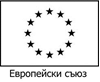 №по редВременни пунктове/населено място/Адрес на пунктоветеПериод на раздаване/начална и крайна дата на раздаване/Период на раздаване/начална и крайна дата на раздаване/Период на раздаване/начална и крайна дата на раздаване/Варна Варна Варна Варна Варна 1Варна, р-н Младост и  р-н Одесос гр. Варна, кв. Победа, ул. „Самарско знаме” № 1гр. Варна, кв. Победа, ул. „Самарско знаме” № 109.12.2019 г. – 28.02.2020 г.2Варна, р-н Приморскигр. Варна, кв. „Чайка“, бл.67, Пенсионерски клубгр. Варна, кв. „Чайка“, бл.67, Пенсионерски клуб09.12.2019 г. – 31.01.2020 г. и от 03.02 до 28.02.2020 г. на ул. „Самарско знаме“ № 13Варна, р-н Аспаруховогр. Варна, кв. Аспарухово, ул. "Кишинев" № 15, пенсионерски клубгр. Варна, кв. Аспарухово, ул. "Кишинев" № 15, пенсионерски клуб09.12.2019 г. – 31.01.2020 г. и от 03.02 до 28.02.2020 г. на ул. „Самарско знаме“ № 14Варна, р-н Вл.Варненчикгр. Варна, кв. „Владиславово“, пазар до кметствотогр. Варна, кв. „Владиславово“, пазар до кметството09.12.2019 г. – 31.01.2020 г. и от 03.02 до 28.02.2020 г. на ул. „Самарско знаме“ № 15Авренс. Аврен, ул. "Йордан Ноев" №50, пенсионерски клубс. Аврен, ул. "Йордан Ноев" №50, пенсионерски клуб05.02.2020 г. – 28.02.2020 г.6Аксаковогр. Аксаково, ул. "Кап. Петко Войвода“№7гр. Аксаково, ул. "Кап. Петко Войвода“№723.01.2020 г. – 28.02.2020 г.7Белославгр. Белослав, ул. „Св. Св. Кирил  и Методий” № 27- Медицински център 1гр. Белослав, ул. „Св. Св. Кирил  и Методий” № 27- Медицински център 128.01.2020 г. – 28.02.2020 г.8Бялагр. Бяла, ул. "Здравко Бомбов" №10 гр. Бяла, ул. "Здравко Бомбов" №10 18.02.2020 г. – 28.02.2020 г.9Ветринос. Ветрино, ул.“ П.Яворов“ № 2а, автобаза Общинас. Ветрино, ул.“ П.Яворов“ № 2а, автобаза Община12.02.2020 г. – 28.02.2020 г.10Вълчи долгр. Вълчи дол, ул. "Г.Димитров " № 1 – дом.социален патронажгр. Вълчи дол, ул. "Г.Димитров " № 1 – дом.социален патронаж21.01.2020 г. – 28.02.2020 г.11Девнягр. Девня, бул. „Съединение” № 169, Пенсионерски клубгр. Девня, бул. „Съединение” № 169, Пенсионерски клуб07.02.2020 г. – 28.02.2020 г.12Долни  чифликгр. Долни  чифлик, ул. „Иван Сокачев" № 2гр. Долни  чифлик, ул. „Иван Сокачев" № 210.12.2019 г. – 28.02.2020 г.13Дългополгр. Дългопол, ул. "Георги Димитров" 130гр. Дългопол, ул. "Георги Димитров" 13011.12.2019 г. – 28.02.2020 г.14Провадиягр. Провадия, ул. "Желез  Йорданов“ № 1гр. Провадия, ул. "Желез  Йорданов“ № 110.01.2020 г. – 28.02.2020 г.15Суворовогр. Суворово, бул. „Възраждане” -  11 СОУ „Н. Й. Вапцаров”-гр. Суворово, бул. „Възраждане” -  11 СОУ „Н. Й. Вапцаров”-14.01.2020 г. – 28.02.2020 г.